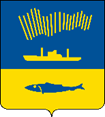 АДМИНИСТРАЦИЯ ГОРОДА МУРМАНСКАП О С Т А Н О В Л Е Н И Е                                                                                                                   № В соответствии с Федеральным законом от 06.10.2003 № 131-ФЗ «Об общих принципах организации местного самоуправления в Российской Федерации», Уставом муниципального образования городской округ                  город-герой Мурманск п о с т а н о в л я ю:1. Внести в постановление администрации города Мурманска от 20.05.2019 № 1720 «Об утверждении Правил обустройства мест (площадок) накопления твердых коммунальных отходов и ведения их реестра» следующие изменения:1.1.  Пункт 3.2 раздела 3 «создание мест (площадок) накопления ТКО изложить в новой редакции:«3.2. Создание места (площадки) накопления ТКО (за исключением  размещения мест (площадок) накопления ТКО на территории многоквартирного дома (многоквартирных домов) является завершенным с момента сдачи земляных работ и закрытия разрешения на осуществление земляных работ в порядке, установленном пунктом 8.2 Правил осуществления земляных работ на территории муниципального образования город Мурманск, утвержденных постановлением администрации города Мурманска от 15.01.2016 № 36 (далее – Правила осуществления земляных работ).1.2. Подпункт 2) подпункта 4.4.1. изложить в новой редакции:«2) копия отрезного талона к разрешению на осуществление земляных работ, заверенного в соответствии с пунктом 8.2 Правил осуществления земляных работ (за исключением размещения мест (площадок) накопления ТКО на территории многоквартирного дома (многоквартирных домов), в качестве документа, подтверждающего создание места (площадки) накопления ТКО».2. Отделу информационно-технического обеспечения и защиты информации администрации города Мурманска (Кузьмин А.Н.) разместить настоящее постановление на официальном сайте администрации города Мурманска в сети Интернет. 3. Редакции газеты «Вечерний Мурманск» (Елкин А.Е.) опубликовать настоящее постановление.4. Настоящее постановление вступает в силу со дня официального опубликования.5. Контроль за выполнением настоящего постановления возложить на  первого заместителя главы администрации города Мурманска – В.А. Доцник.Глава администрациигорода Мурманска                                                                       Ю.В. Сердечкин